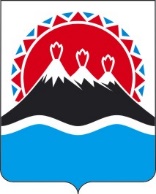 ПРОЕКТ П О С Т А Н О В Л Е Н И ЯРЕГИОНАЛЬНОЙ СЛУЖБЫ ПО ТАРИФАМ И ЦЕНАМ  КАМЧАТСКОГО КРАЯ                   г. Петропавловск-КамчатскийВ соответствии с Федеральным законом от 07.12.2011 № 416-ФЗ «О водо-снабжении и водоотведении», постановлением Правительства Российской Федерации от 13.05.2013 № 406 «О государственном регулировании тарифов в сфере водоснабжения и водоотведения», приказом ФСТ России от 27.12.2013 № 1746-э «Об утверждении Методических указаний по расчету регулируемых тарифов в сфере водоснабжения и водоотведения», постановлением Правительства Камчатского края от 19.12.2008 № 424-П «Об утверждении Положения о Региональной службе по тарифам и ценам Камчатского края», протоколом Правления Региональной службы по тарифам и ценам Камчатского края от ХХ.12.2020 № ХХПОСТАНОВЛЯЮ:Внести в постановление Региональной службы по тарифам и ценам Камчатского края от 13.12.2018 № 359 «Об утверждении тарифов на питьевую воду (питьевое водоснабжение) КГУП «Камчатский водоканал» потребителям Елизовского городского поселения, Новоавачинского и Пионерского сельских поселений Елизовского муниципального района на 2019-2023 годы» следующие изменения:часть 3 изложить в следующей редакции:«3. Утвердить и ввести в действие на 2019-2023 годы тарифы на питьевую воду (питьевое водоснабжение) КГУП «Камчатский водоканал» потребителям Елизовского городского поселения, Новоавачинского и Пионерского сельских поселений Елизовского муниципального района, с календарной разбивкой согласно приложению 3.»;часть 4 исключить;4) приложение 1 изложить в редакции согласно приложению 1 к настоящему постановлению;5) дополнить приложением 3 изложив его в редакции согласно приложению 2 к настоящему постановлению.2. Настоящее постановление вступает в силу через десять дней после дня его официального опубликования.                                                                 Приложение 1к постановлению Региональной службыпо тарифам и ценам Камчатского края от ХХ.12.2020 № ХХ«Приложение 1к постановлению Региональной службы по тарифам и ценам Камчатского краяот 13.12.2018 № 359Производственная программа КГУП «Камчатский водоканал» в сфере холодного водоснабжения в Елизовском городском поселении, Новоавачинском и Пионерском сельских поселениях Елизовского муниципального района на 2019-2023 годыРаздел 1. Паспорт производственной программы Раздел 2. Планируемый объем подачи питьевого водоснабженияРаздел 3. Перечень плановых мероприятий по повышению эффективности деятельности организации коммунального комплекса Раздел 4. Объем финансовых потребностей, необходимых для реализации производственной 
программы в сфере водоснабжения      * При формировании необходимой валовой выручки для расчета экономически обоснованных тарифов на 2019 год не учтена сумма экономически обоснованных расходов в размере 215,63 тыс. руб., признанных по Решению ФАС России от 26.07.2019 № 31/65254/19 экономически обоснованными по итогам рассмотрения разногласий, возникших  между Региональной службой по тарифам и ценам Камчатского края и КГУП «Камчатский водоканал», связанных с установлением регулируемых цен (тарифов) в сферах водоснабжения и водоотведения.Раздел 5. График реализации мероприятий производственной программы в сфере 
водоснабженияРаздел 6. Показатели надежности, качества и энергетической эффективности объектов
 централизованных систем водоснабжения».Приложение 2к постановлению Региональной службыпо тарифам и ценам Камчатского края от ХХ.12.2020 № ХХ«Приложение 3к постановлению Региональной службы по тарифам и ценам Камчатского краяот 13.12.2018 № 359Тарифы на питьевую воду (питьевое водоснабжение) КГУП «Камчатский водоканал» потребителям Елизовского городского поселения, Новоавачинского и Пионерского сельских поселений Елизовского муниципального района Экономически обоснованные тарифы потребителям (кроме населения и исполнителей коммунальных услуг для населения) (без НДС)Экономически обоснованные тарифы для населения и исполнителей коммунальных услуг для населения (с НДС)                                                                                                                                      ».[Дата регистрации]№[Номер документа]О внесении изменений в постановление Региональной службы по тарифам и ценам Камчатского края от 13.12.2018 № 359 «Об утверждении тарифов на питьевую воду (питьевое водоснабжение) КГУП «Камчатский водоканал» потребителям Елизовского городского поселения, Новоавачинского и Пионерского сельских поселений Елизовского муниципального района на 2019-2023 годы»Руководитель[горизонтальный штамп подписи 1]И.В. Лагуткина№ п/пРегулируемая организация, в отношении которой разработана производственная программаУполномоченный орган, утверждающий производственную программуПериод реализации производственной программы1.Наименование полное / сокращенноеКраевое государственное унитарное предприятие "Камчатский водоканал" / КГУП " Камчатский водоканал "Региональная служба по тарифам и ценам Камчатского края2019-2023 годы2. Юридический адрес/фактический адрес пр. Циолковского, 3/1,  г. Петропавловск-Камчатский, Камчатский край, 683009 Ленинградская ул., 118, г.Петропавловск-Камчатский, 6830032019-2023 годы№  
п/пПоказатели           
производственной программыЕд.     
изм.2019 год2020 год2021 год2022 год2023 год№  
п/пПоказатели           
производственной программыЕд.     
изм.2019 год123456781. Объем реализации, в том числе по потребителям:                  тыс. м33517,093537,373574,863574,863574,861.1- населению                  тыс. м32014,772083,752128,462128,462128,461.2- бюджетным потребителям     тыс. м3346,69361,11389,09389,09389,091.3- прочим потребителям        тыс. м31155,631092,511057,311057,311057,31№  
п/пНаименование 
мероприятияСрок реализации мероприятийФинансовые  
потребности 
на реализацию
мероприятий, 
тыс. руб.Ожидаемый эффектОжидаемый эффект№  
п/пНаименование 
мероприятияСрок реализации мероприятийФинансовые  
потребности 
на реализацию
мероприятий, 
тыс. руб.наименование 
показателятыс. руб./%123456Мероприятия1. Текущий ремонт и техническое обслуживание объектов централизованных систем водоснабжения либо объектов, входящих в состав таких систем2019 год5072,50Обеспечение бесперебойной работы объектов водоснабжения, качественного предоставления услуг1. Текущий ремонт и техническое обслуживание объектов централизованных систем водоснабжения либо объектов, входящих в состав таких систем2020 год5172,43Обеспечение бесперебойной работы объектов водоснабжения, качественного предоставления услуг1. Текущий ремонт и техническое обслуживание объектов централизованных систем водоснабжения либо объектов, входящих в состав таких систем2021 год5315,35Обеспечение бесперебойной работы объектов водоснабжения, качественного предоставления услуг1. Текущий ремонт и техническое обслуживание объектов централизованных систем водоснабжения либо объектов, входящих в состав таких систем2022 год5467,42Обеспечение бесперебойной работы объектов водоснабжения, качественного предоставления услуг1. Текущий ремонт и техническое обслуживание объектов централизованных систем водоснабжения либо объектов, входящих в состав таких систем2023 год5629,26Обеспечение бесперебойной работы объектов водоснабжения, качественного предоставления услугИтого:        26656,96№  
п/пПоказателиГодтыс. руб.12341.Необходимая валовая выручка201932945,96*2.Необходимая валовая выручка202034216,063.Необходимая валовая выручка202135235,224.Необходимая валовая выручка202236611,205.Необходимая валовая выручка202338373,63№п/пНаименование мероприятияГодСрок выполнения мероприятий производственной программы (тыс. руб.)Срок выполнения мероприятий производственной программы (тыс. руб.)Срок выполнения мероприятий производственной программы (тыс. руб.)Срок выполнения мероприятий производственной программы (тыс. руб.)№п/пНаименование мероприятияГод1 квартал2 квартал3 квартал4 квартал.12345671.Ремонтные расходы объектов централизованных систем водоснабжения либо объектов, входящих в состав таких систем20191268,121268,121268,141268,121.Ремонтные расходы объектов централизованных систем водоснабжения либо объектов, входящих в состав таких систем20201293,111293,111293,101293,111.Ремонтные расходы объектов централизованных систем водоснабжения либо объектов, входящих в состав таких систем20211328,841328,841328,831328,841.Ремонтные расходы объектов централизованных систем водоснабжения либо объектов, входящих в состав таких систем20221366,851366,871366,851366,851.Ремонтные расходы объектов централизованных систем водоснабжения либо объектов, входящих в состав таких систем20231407,311407,311407,331407,31№  
п/пНаименование показателяДанные, используемые для установления показателяЕд. 
измерения2019 год2020 год2021 год2022 год2023 год1234567891.Показатели качества водыдоля проб питьевой воды, подаваемой с источников водоснабжения, водопроводных станций или иных объектов в распределительную водопроводную сеть, не соответствующих установленным требованиям, в общем объеме проб%000001.Показатели качества водыдоля проб питьевой воды в распределительной водопроводной сети, не соответствующих установленным требованиям, в общем объеме проб%111112.Показатели надежности и бесперебойности водоснабжения количество перерывов в подаче воды, зафиксированных в местах исполнения обязательств, возникших в результате аварий, повреждений и иных технологических нарушений, в расчете на протяженность сети в годед./км0,580,570,560,540,543.Показатели энергетической эффек-тивностидоля потерь воды в централизованных системах водоснабжения при транспортировке в общем объеме воды, поданной в сеть%10,479,889,709,709,703.Показатели энергетической эффек-тивностиудельный расход тепловой энергии на подогрев горячей воды Гкал/ куб. м-----3.Показатели энергетической эффек-тивностиудельный расход электрической энергии для подготовки питьевой воды, на единицу объема воды, отпускаемой в сетькВтч/ куб. м-----3.Показатели энергетической эффек-тивностиудельный расход электрической энергии для транспортировки питьевой воды, на единицу объема транспортируемой водыкВтч/ куб. м0,5720,5710,5700,5700,570№ п/пНаименование 
регулируемой 
организацииГод (период) Тариф на питьевую воду (питьевое водоснабжение), руб./куб.м1.КГУП «Камчатский водоканал»01.01.2019-30.06.20199,091.КГУП «Камчатский водоканал»01.07.2019-31.12.20199,672.КГУП «Камчатский водоканал»01.01.2020-30.06.20209,672.КГУП «Камчатский водоканал»01.07.2020-31.12.20209,673.КГУП «Камчатский водоканал»01.01.2021-30.06.20219,673.КГУП «Камчатский водоканал»01.07.2021-31.12.202110,054.КГУП «Камчатский водоканал»01.01.2022-30.06.202210,054.КГУП «Камчатский водоканал»01.07.2022-31.12.202210,445КГУП «Камчатский водоканал»01.01.2023-30.06.202310,445КГУП «Камчатский водоканал»01.07.2023-31.12.202311,04№ п/пНаименование 
регулируемой 
организацииГод (период) Тариф на питьевую воду (питьевое водоснабжение), руб./куб.м1.КГУП «Камчатский водоканал»01.01.2019-30.06.201910,911.КГУП «Камчатский водоканал»01.07.2019-31.12.201911,602.КГУП «Камчатский водоканал»01.01.2020-30.06.202011,602.КГУП «Камчатский водоканал»01.07.2020-31.12.202011,603.КГУП «Камчатский водоканал»01.01.2021-30.06.202111,603.КГУП «Камчатский водоканал»01.07.2021-31.12.202112,064.КГУП «Камчатский водоканал»01.01.2022-30.06.202212,064.КГУП «Камчатский водоканал»01.07.2022-31.12.202212,535КГУП «Камчатский водоканал»01.01.2023-30.06.202312,535КГУП «Камчатский водоканал»01.07.2023-31.12.202313,25